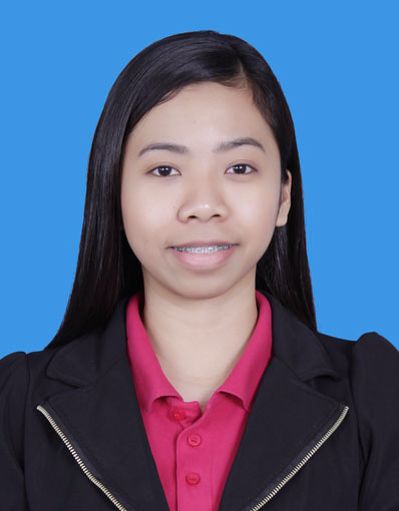 MARY MARY.364684@2freemail.com  CAREER OBJECTIVETo obtain a position that will enable me to use my strong organizational skills,                             educational attainment, and ability to work well with people.EDUCATIONAL ATTAINMENTUNIVERSITY OF THE EAST, MANILA				Bachelor of Science in Business Administration              (Tertiary level) 2007 - 2011Major in Business Management             PASIG CATHOLIC COLLEGE			           (Secondary level) 2003 – 2007	Pasig City	           			                        (Primary level) 1997 - 2003TRAININGSPhilippine AirlinesTax Services Division				                                                        Domestic and Passenger Fares and Ticketing Basic 		 BUSINESS SKILLSOdanomah Enterprise – General Manager				June – October 2011Formulating policies, managing daily operations of the businessPlanning the use of every materials and human resourcesResponsible in making decisions for proposed strategic plansGained profits and competed among other companiesPhilippine Interactive Audiotext Services, Inc.		 	July 2012 - 2013	Customer Service RepresentativeGiving information on services offered by companyHandling applicant concernsSetting an appointment for the interviewAl Meera Consumer Goods Company - CashierGreeting customers and providing exemplary customer service for every transaction.Taking payments thru cash, debit/credit cards and vouchers in exchange of the goods sold.Assists and handles customer complain. WORK EXPERIENCEPhilippine Airlines           		Sales and Services Agent		Domestic and Passenger Fares and Ticketing Basic.                     January - June 2012Philippine Interactive Audiotext Services, Inc.		 July 2012 - 2013	Customer Service RepresentativeAl Meera Consumer Goods Company                                   November 2013 to PresentCheck Out Counter CashierSEMINARS ATTENDEDLinkup – The Business Profession to the Different Sectors of the SocietyPOD-CIT Multimedia Room 2, University of the East, ManilaLeague of Young TycoonsDLA Naturals Inc. – Office Globe Asiatique Tower II, Boni Edsa, Mandaluyong CitySKILLS AND COMPETENCIESAble to work under pressure and enjoy work in a challenging environmentFocused and productive on the jobCreative thinker and optimistic AWARDSEntrepreneurial Venture 2 – Best Food General Manager		2011, OctoberYoung Entrepreneurs’ Society – Program Representative             Philippine Interactive Audiotext Services Inc.		                          2013, JuneCustomer Service Representative	Highest QA Score of 100%AFFILIATIONS AND ORGANIZATIONYoung Entrepreneurs’ Society  					November 2010 - October 2011             Program Representative 	PERSONAL DATAAge: 				26Gender:			FemaleDate of Birth:			January 20, 1991Place of Birth:			Lian, BatangasCivil Status: 			SingleCitizenship: 			FilipinoHeight: 				62 inchesWeight:				103 lbs.I certify that the information given is true and correct.